Инструкция по использованию платформы для выбора Образовательной программы для ГОП «ИКТ» (1 курс)Уважаемый студент 1 курса!В рамках формирования индивидуальной траектории вы можете выбрать образовательную программу (далее – ОП) внутри одной группы образовательных программ (далее – ГОП), либо остаться на своей ОП.Инструкция предназначена для тех студентов 1 курса, которые решили поменять ОП для дальнейшего обучения. Сроки выбора ОП: начало 04.05.2021 в 09.00                                 окончание 05.05.2021 в 23.59!!!!ВАЖНО!!!!ПЕРЕД ИСПОЛЬЗОВАНИЕМ ПЛАТФОРМЫ, ВАМ НЕОБХОДИМО ВЫЙТИ ИЗ СВОЕЙ УНИВЕРСИТЕТСКОЙ ПОЧТЫ. Для этого перейдите на сайт mail.astanait.edu.kz и выполните выход из системы почты.ШАГ 1. 	Перейдите по адресу https://tomcat.astanait.edu.kz:8020/portal Далее вы увидите страницу входа.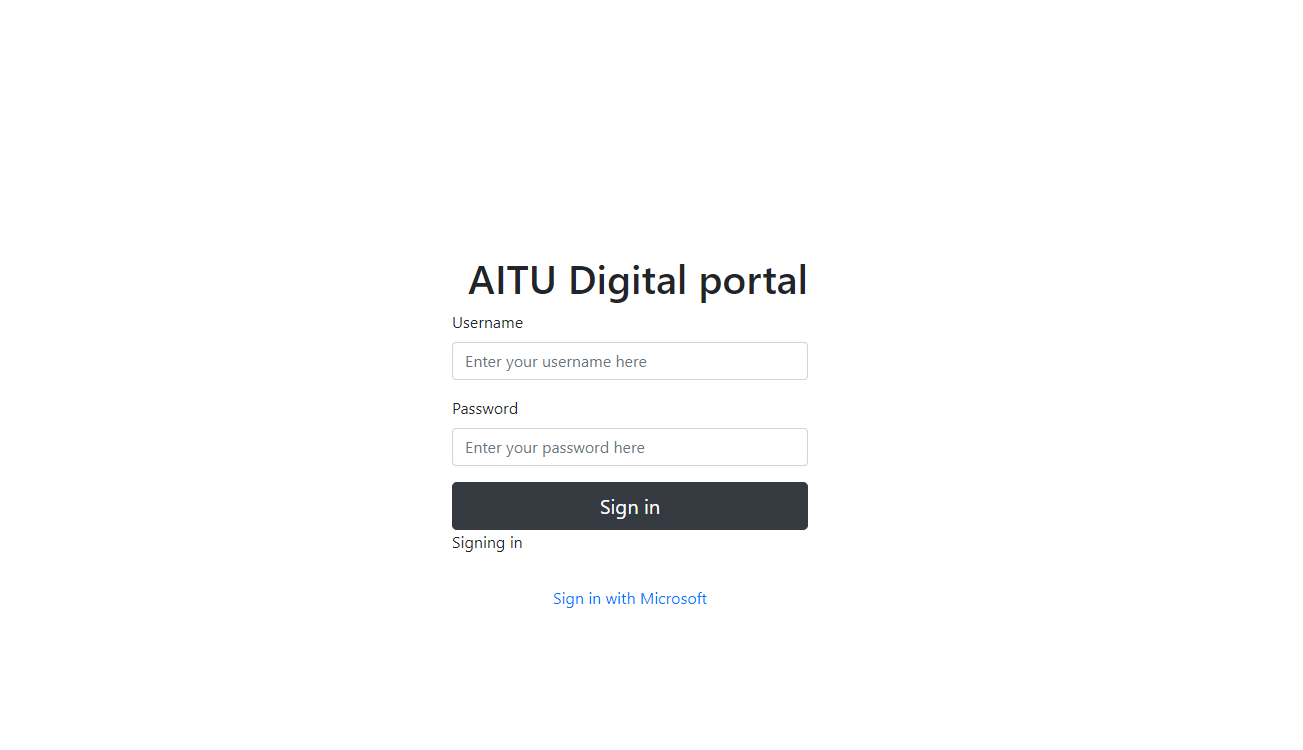 ШАГ 2. 	Нажмите на ссылку с надписью Sign in with Microsoft. Далее вас переведет на страницу входа почты microsoft outlook, где вы вводите адрес вашей СТУДЕНЧЕСКОЙ почты и пароль. 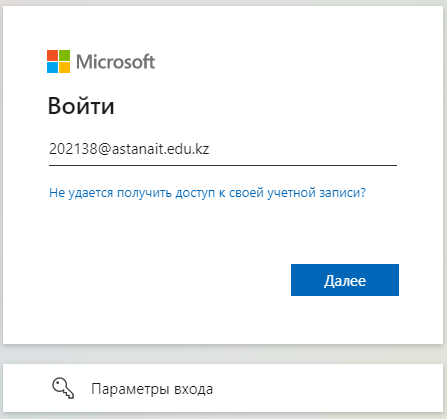 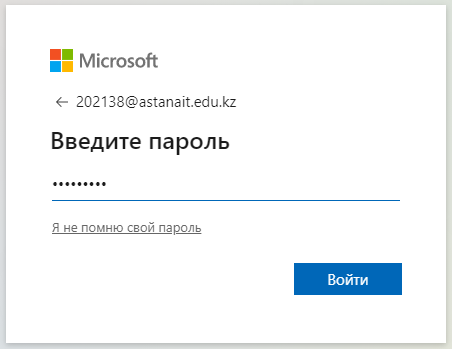 После небольшой загрузки вас переведет на страницу личного кабинета портала.Страница личного кабинета находится на стадии разработки. Поэтому не обращайте внимание на отсутствие личной информации.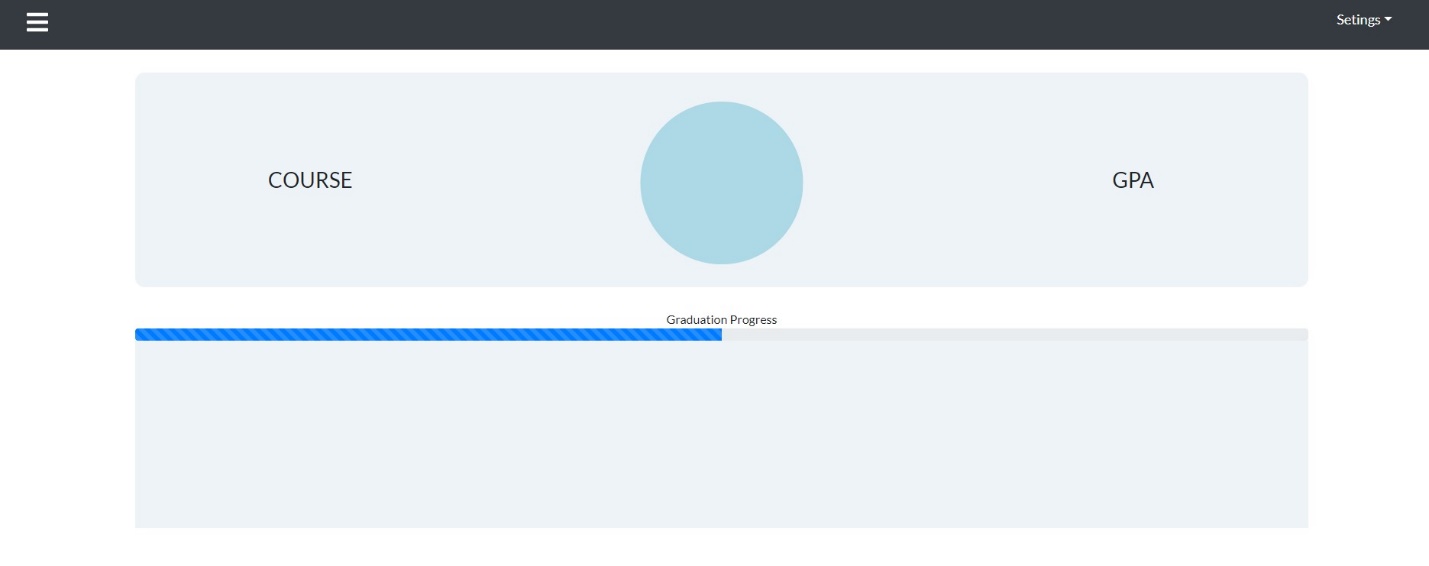 ШАГ 3. 	Нажмите на иконки меню в левом верхнем углу и в появившемся меню нажмите на пункт courses.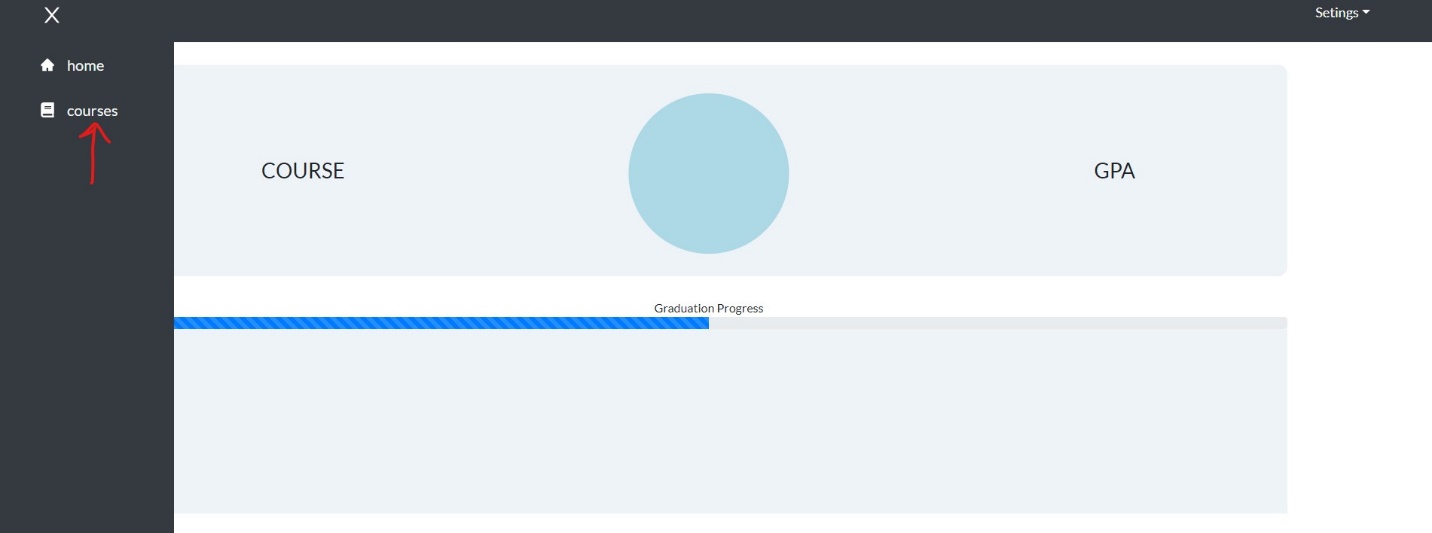 Здесь вы переходите на страницу выбора индивидуального вектора обучения.ШАГ 4. В выпадающем списке выбираете интересующую вас образовательную программу (ОП) и нажимаете на кнопку SELECT.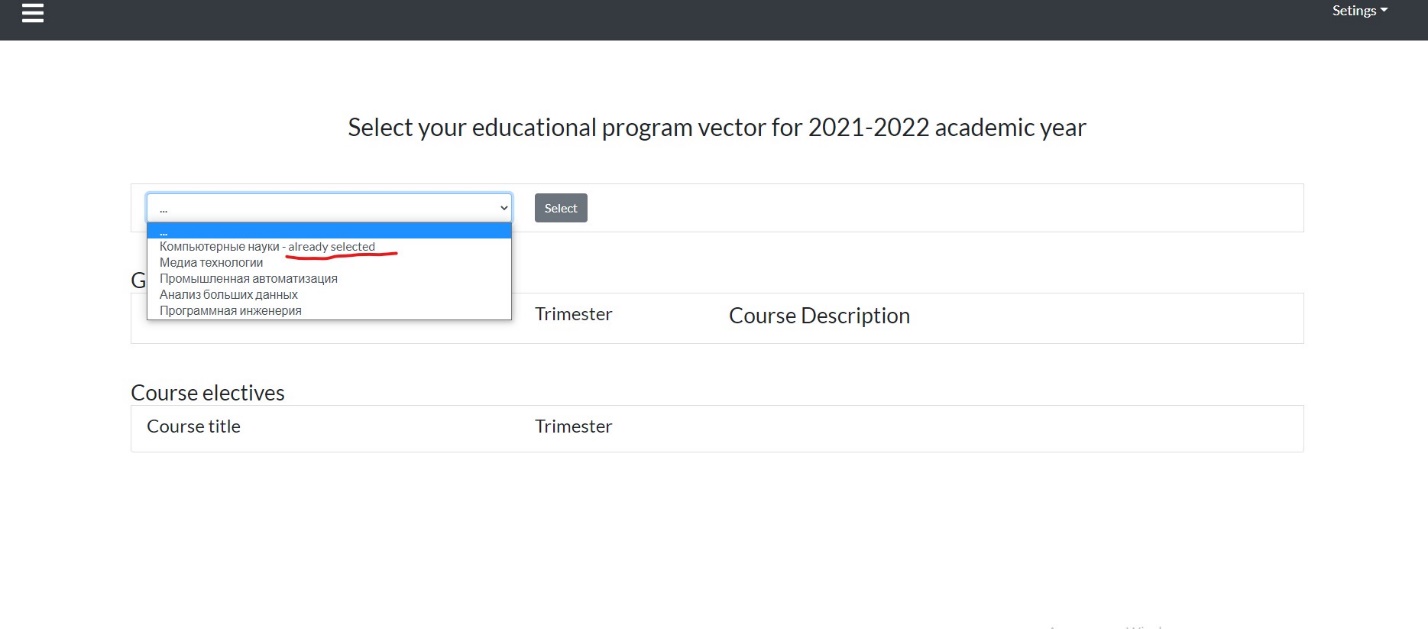 Далее по выбранному вами ОП выйдет список дисциплин из этой ОП, где вы можете ознакомиться с ними. 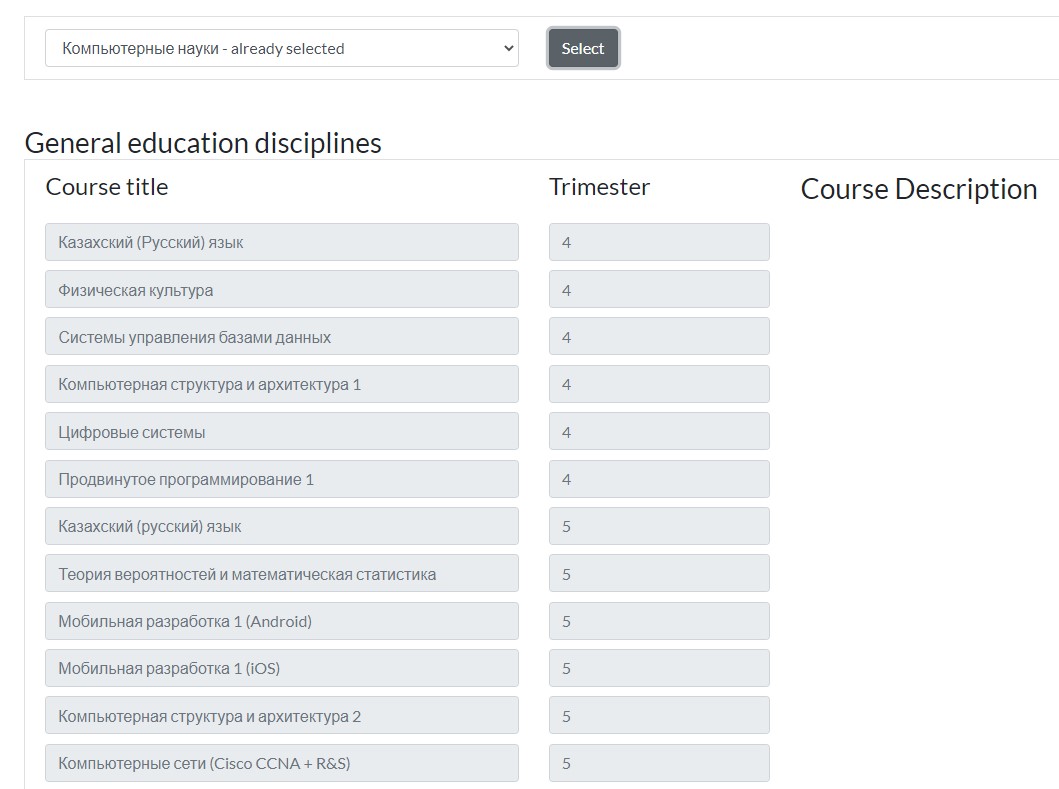 !!!!!ВАЖНО!!!!!!ПРИ НАЖАТИИ НА КНОПКУ SELECT ВЫ СОХРАНЯЕТЕ СВОЙ ВЫБОР ОП, ПОЭТОМУ ПОСЛЕ ОПРЕДЕЛЕНИЯ ИНТЕРЕСУЮЩЕГО ВАС ОП, ВЫБЕРИТЕ ЕГО ИЗ ВЫПАДАЮЩЕГО СПИСКА И НАЖМИТЕ НА КНОПКУ SELECT. ПОСЛЕ, МОЖЕТЕ ВЫХОДИТЬ ИЗ ПОРТАЛА.Примечание:Студент в течение указанного срока может неоднократно выбирать ОП. Последним выбранным ОП считается тот, где будет рядом указан «Already selected».